DAVID SMITHCREATIVE DESIGNERCONTACT MEAddress:ABOUT MELorem ipsum dolor sit amet, consectetuer adipiscing elit, sed diam nonummy nibh euismod tincidunt ut laoreet dolore magna aliquam erat volutpat. Ut wisi enim ad minim veniam, quis nostrud exerci tation ullamcorper suscipit lobortis nisl ut aliquip ex ea commodo consequat. Duis autem vel eum iriure dolor.MY SKILLS1234 Lorem Street #00, Location, WTPhone:+49 123 456 759Adobe Illustrator Adobe Photoshop Adobe InDesignAdobe Encore Adobe Bridge Adobe LightroomEmail:info@yourdomain.comWebsite: 	EXPERIANCE	www.yourdomain.comINTERESTSBook-Reading TravlingGaming Hicking MoviesYour Company NamePROJECT MANAGERLorem ipsum dolor sit amet, consectetuer adipiscing elit, sed diam nonummy nibhre euismod tincidunt ut laoreet dolore magn aliquam erat volutpat. Ut wisi enim advice veniam, quis nostrud exercise.Your Company NamePROJECT MANAGERLorem ipsum dolor sit amet, consectetuer adipiscing elit, sed diam nonummy nibhre euismod tincidunt ut laoreet dolore magn aliquam erat volutpat. Ut wisi enim advice veniam, quis nostrud exercise.Your Company NamePROJECT MANAGERLorem ipsum dolor sit amet, consectetuer adipiscing elit, sed diam nonummy nibhre euismod tincidunt ut laoreet dolore magn aliquam erat volutpat. Ut wisi enim advice veniam, quis nostrud exercise.Your Company NamePROJECT MANAGERLorem ipsum dolor sit amet, consectetuer adipiscing elit, sed diam nonummy nibhre euismod tincidunt ut laoreet dolore magn aliquam erat volutpat. Ut wisi enim advice veniam, quis nostrud exercise.LANGUAGE 	EDUCATION	English Chinese Spanish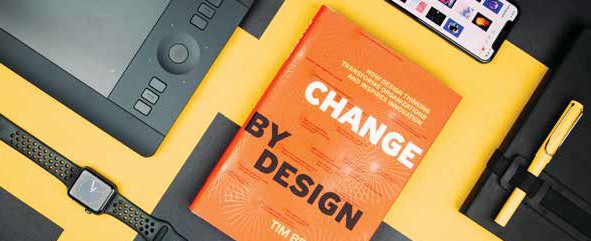 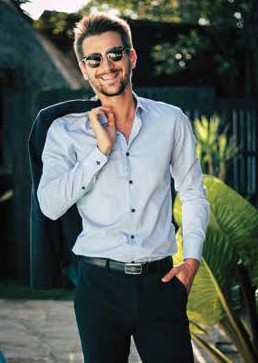 Your Company NamePROJECT MANAGERLorem ipsum dolor sit amet, consectetuer adipiscing elit, sed diam nonummy nibhre euismod tincidunt ut laoreet dolore magn aliquam erat volutpat. Ut wisi enim advice veniam, quis nostrud exercise.Your Company NamePROJECT MANAGERLorem ipsum dolor sit amet, consectetuer adipiscing elit, sed diam nonummy nibhre euismod tincidunt ut laoreet dolore magn aliquam erat volutpat. Ut wisi enim advice veniam, quis nostrud exercise.